Transportplan1. Grunddata, transport2. Beställare3. Avsändare/lastningsplats4. Mottagare/lossningsplats5. Skyddsvärda/säkerhetskänsliga tillgångar som ska transporteras6. Transportör7. Transportfordon7.1. Transportfordon 17.2. Transportfordon 27.3. Transportfordon 38. Följebil8.1. Följebil 18.2. Följebil 29. Varningsbil och/eller vägtransportledare (eskort)9.1. Varningsbil 19.2. Varningsbil 29.3. Vägtransportledningsfordon 19.4. Vägtransportledningsfordon 210. Eskortstöd10.1. Eskortstödsfordon 110.2. Eskortstödsfordon 211. Övriga kontakter under transport11.1. Kontakt 111.2. Kontakt 211.3. Kontakt 312. Transportväg12.1 Dag 112.2. Dag 212.3. Dag 3TransportdatumFrånFrånTill och medTill och medTill och medTransportnivåTransportnivå11234Ev. transportbeteckning (tpnivå 2-4)Ev. transportbeteckning (tpnivå 2-4)Ev. transportbeteckning (tpnivå 2-4)Ansvarig avdelning och enhetAnsvarig avdelning och enhetKontaktpersonKontaktpersonTelefonnrTelefonnrE-postadressE-postadressProjekt- eller uppdragsnamnProjekt- eller uppdragsnamnBeskrivning av projekt- eller uppdragBeskrivning av projekt- eller uppdragUppdragsstart (datum)Uppdragsslut(datum)Företag/motsvKontaktpersonTelefonnrAdressPostadressFöretag/motsvKontaktpersonTelefonnrAdressPostadressGodstyp Antal/mängdQ-viktSäkerhets-skyddsklass och lagrumSäkerhetskänsligtFöretagTransportledare, namnTelefonnrAdressPostadressFörarePersonnrTelefonnrFordonsfabrikatModellFärgRegistreringsnrBilSläpID personsäkerhetslarmFörarePersonnrTelefonnrFordonsfabrikatModellFärgRegistreringsnrBilSläpID personsäkerhetslarmFörarePersonnrTelefonnrFordonsfabrikatModellFärgRegistreringsnrBilSläpID personsäkerhetslarmEj aktuelltFöljebilAntalFörare följebil 1PersonnrTelefonnrRegistreringsnr följebil 1ID personsäkerhetslarmFörare följebil 2PersonnrRegistreringsnr följebil 2ID personsäkerhetslarmEj aktuelltVarningsbilAntalVägtransportledningsfordon (eskort)AntalFöretagVägtransportledare, namnTelefonnrAdressPostadressFörare varningsbil 1PersonnrRegistreringsnr varningsbil 1ID personsäkerhetslarmFörare varningsbil 2PersonnrRegistreringsnr varningsbil 2ID personsäkerhetslarmFörare vägtransportledningsfordon 1PersonnrRegistreringsnr vägtransportledningsfordon 1ID personsäkerhetslarmFörare vägtransportledningsfordon 2PersonnrRegistreringsnr vägtransportledningsfordon 2ID personsäkerhetslarmEj aktuelltEskortstödsfordonAntalFöretagSecuritas Sverige ABSecuritas Sverige ABSecuritas Sverige ABTransportskyddschefPersonnrTelefonnrAdressPostadressFörare eskortstödsfordon 1PersonnrTelefonnrRegistreringsnr eskortstödsfordon 1Andreförare eskortstödsfordon 1PersonnrTelefonnrID personsäkerhetslarmFörare eskortstödsfordon 2PersonnrTelefonnrAndreförare eskortfordon 2PersonnrTelefonnrID personsäkerhetslarmMotpartSyfteKontaktperson/motsvarandeTelefonnrÖvrigtMotpartSyfteKontaktperson/motsvarandeTelefonnrÖvrigtMotpartSyfteKontaktperson/motsvarandeTelefonnrÖvrigtDatumAvfärd klStopp klAnkomst klFärdvägEv. kontakt-person vid övernattningTelefonnrKända hinder längs vägenÖvrigtSkiss över transportvägDatumAvfärd klStopp klAnkomst klFärdvägEv. kontakt-person vid övernattningTelefonnrKända hinder längs vägenÖvrigtSkiss över transportvägDatumAvfärd klStopp klAnkomst klFärdvägEv. kontakt-person vid övernattningTelefonnrKända hinder längs vägenÖvrigtSkiss över transportväg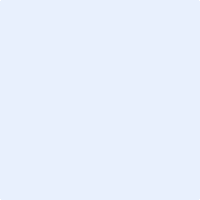 